Н А К А ЗВід 06.09.2019   № 158Про роботу в інформаційно-телекомунікаційній системі «Державна інформаційна система освіти» у 2019/2020 навчальному роціНа виконання наказу Міністерства освіти і науки України                від 28.08.2019 №1156 «Про збір даних до інформаційно-телекомунікаційної системи «Державна інформаційна система освіти» у 2019/2020 н.р.», та з метою підтримки єдиної системи збору, обробки, зберігання інформації в системі освіти міста та забезпечення актуального стану баз даних зазначеної системиНАКАЗУЮ:Призначити відповідальним за складання, подання державної статистичної звітності в сфері дошкільної та загальної середньої освіти та завантаження даних в інформаційно-телекомунікаційної системи державної наукової установи «Інститут освітньої аналітики» «Державна інформаційна система освіти» (далі – ДІСО) завідувача лабораторії комп’ютерних технологій Остапчук С.П.  Завідувачу лабораторії комп’ютерних технологій Остапчук С.П.:  2.1Актуалізувати інформацію про відповідного в ДІСО.До 10.09.2019Здійснювати інформаційно-організаційний супровід та координацію діяльності щодо використання ДІСО працівниками закладів освіти району.Упродовж 2019/2020 навчального року2.3  Забезпечити достовірність і повноту інформації у ДІСО про Управління освіти та заклади освіти району.Упродовж 2019/2020 навчального рокуЗдійснювати аналіз систематичності роботи закладів освіти району у ДІСО, про підсумки якого доповідати на апаратних нарадах та на нарадах з керівниками закладів освіти району. Згідно з планом роботи Управління освіти3 Призначити уповноваженими за складання, подання державної статистичної звітності та завантаження даних в ІТС «ДІСО» в сфері дошкільної освіти –  головного спеціаліста Управління освіти Кулакову Ларису Віталіївну, в сфері  загальної середньої освіти – головного спеціаліста Управління освіти Стецка Олександра Михайловича.Відповідно до визначених термінів4. Головним спеціалістам Управління освіти Кулаковій Ларисі Віталіївні, Стецку Олександру Михайловичу:4.1. Узяти під контроль призначення закладами освіти відповідальних за складання і подання державної статистичної звітності в сфері дошкільної, загальної середньої освіти.Відповідно до визначених термінів4.2. Забезпечити достовірність і повноту інформації у ДІСО закладів освіти району.Упродовж 2019/2020 навчального року4.3. Забезпечити систематичну роботу закладів освіти району у ДІСО й підтримку баз даних в актуальному стані. 				Упродовж 2019/2020 навчального року5. Керівникам закладів освіти усіх типів і форм власності забезпечити роботу з базами даних програмного комплексу відповідно до Закону України «Про захист персональних даних».Постійно6. Завідувачу лабораторії комп’ютерних технологій Остапчук С.П. розмістити цей наказ на офіційному сайті Управління освіти.								 До 07.09.20197. Контроль за виконанням цього наказу залишаю за собою.Начальник Управління освіти					О.С.НИЖНИКЗ наказом ознайомлені:СТЕЦКО О.М.КУЛАКОВА Л.В.ОСТАПЧУК С.П. Остапчук 7252796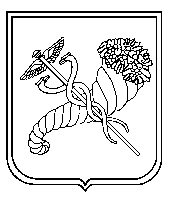 Заступник начальника Управління освіти-уповноважена особа з питань запобігання та виявлення корупціїО.В.ПРОХОРЕНКО